ИМУЩЕСТВЕННЫЙ НАЛОГОВЫЙ ВЫЧЕТ 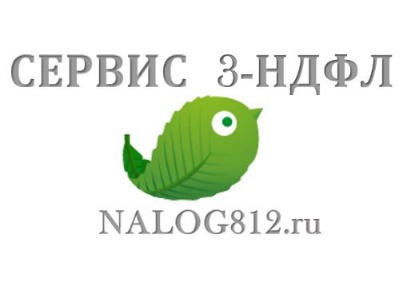 ПРИ ПРИОБРЕТЕНИИ КВАРТИРЫ 
 ПО ДОГОВОРУ ДОЛЕВОГО УЧАСТИЯ В СТРОИТЕЛЬСТВЕ (ИНВЕСТИРОВАНИИ), ДОГОВОРУ УСТУПКИ ПРАВА ТРЕБОВАНИЯПЕРЕЧЕНЬ ДОКУМЕНТОВНалоговая декларация по форме 3-НДФЛПаспортЗаявление на возврат НДФЛСправка о доходах с места работы 2-НДФЛДоговор долевого участия в строительстве (инвестировании) либо договор уступки права требования с приложениями и дополнительными соглашениями к нему (в случае заключения) – копия1Документ, подтверждающий передачу квартиры застройщиком участнику долевого строительства2 (акт приема-передачи)3 – копия1Документы, подтверждающие оплату (например, платежные поручения, банковские выписки о перечислении денежных средств со счета покупателя на счет продавца) - копия1Заявление о распределении вычета между супругами41 налоговый орган вправе запросить оригиналы 
2 оформленный после получения разрешения на ввод многоквартирного жилого дома  в эксплуатацию  
3 либо  представляется   Свидетельство   о  государственной  регистрации  права   на  квартиру (либо комнату)
4 представляется  в  случае  приобретения  квартиры  (либо  комнаты)  в  совместную   собственность супругов 
Рекомендация. Сохраняйте второй экземпляр декларации 3-НДФЛ, он понадобится для составления декларации и получения вычета в следующем году. 